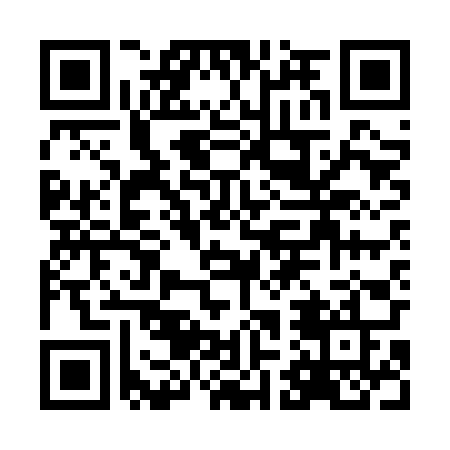 Prayer times for Zagroba Koscielna, PolandMon 1 Apr 2024 - Tue 30 Apr 2024High Latitude Method: Angle Based RulePrayer Calculation Method: Muslim World LeagueAsar Calculation Method: HanafiPrayer times provided by https://www.salahtimes.comDateDayFajrSunriseDhuhrAsrMaghribIsha1Mon4:116:1412:445:117:169:102Tue4:086:1112:445:127:179:133Wed4:056:0912:445:137:199:154Thu4:026:0712:435:157:219:185Fri3:596:0412:435:167:239:206Sat3:566:0212:435:177:249:227Sun3:536:0012:425:187:269:258Mon3:505:5812:425:207:289:279Tue3:475:5512:425:217:309:3010Wed3:445:5312:425:227:319:3211Thu3:415:5112:415:237:339:3512Fri3:375:4812:415:247:359:3813Sat3:345:4612:415:267:379:4014Sun3:315:4412:415:277:389:4315Mon3:275:4212:405:287:409:4616Tue3:245:3912:405:297:429:4817Wed3:215:3712:405:307:449:5118Thu3:175:3512:405:327:459:5419Fri3:145:3312:395:337:479:5720Sat3:105:3112:395:347:4910:0021Sun3:075:2812:395:357:5110:0322Mon3:035:2612:395:367:5210:0523Tue3:005:2412:395:377:5410:0924Wed2:565:2212:385:387:5610:1225Thu2:525:2012:385:397:5810:1526Fri2:495:1812:385:417:5910:1827Sat2:455:1612:385:428:0110:2128Sun2:415:1412:385:438:0310:2429Mon2:375:1212:385:448:0510:2830Tue2:335:1012:385:458:0610:31